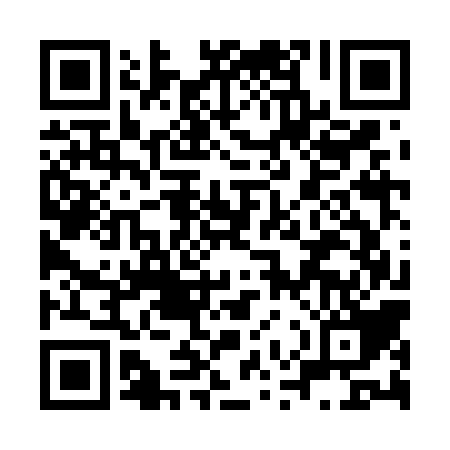 Ramadan times for Rusape, ZimbabweMon 11 Mar 2024 - Wed 10 Apr 2024High Latitude Method: NonePrayer Calculation Method: Muslim World LeagueAsar Calculation Method: ShafiPrayer times provided by https://www.salahtimes.comDateDayFajrSuhurSunriseDhuhrAsrIftarMaghribIsha11Mon4:404:405:5312:013:246:096:097:1812Tue4:414:415:5312:013:246:096:097:1713Wed4:414:415:5412:013:246:086:087:1614Thu4:414:415:5412:013:246:076:077:1515Fri4:414:415:5412:003:236:066:067:1516Sat4:424:425:5412:003:236:056:057:1417Sun4:424:425:5512:003:236:056:057:1318Mon4:424:425:5511:593:236:046:047:1219Tue4:434:435:5511:593:226:036:037:1120Wed4:434:435:5511:593:226:026:027:1021Thu4:434:435:5611:593:226:016:017:1022Fri4:434:435:5611:583:216:006:007:0923Sat4:444:445:5611:583:216:006:007:0824Sun4:444:445:5611:583:215:595:597:0725Mon4:444:445:5711:573:205:585:587:0626Tue4:444:445:5711:573:205:575:577:0527Wed4:454:455:5711:573:205:565:567:0428Thu4:454:455:5711:563:195:555:557:0429Fri4:454:455:5711:563:195:555:557:0330Sat4:454:455:5811:563:195:545:547:0231Sun4:454:455:5811:563:185:535:537:011Mon4:464:465:5811:553:185:525:527:002Tue4:464:465:5811:553:175:515:517:003Wed4:464:465:5911:553:175:515:516:594Thu4:464:465:5911:543:175:505:506:585Fri4:464:465:5911:543:165:495:496:576Sat4:474:475:5911:543:165:485:486:577Sun4:474:476:0011:543:155:475:476:568Mon4:474:476:0011:533:155:475:476:559Tue4:474:476:0011:533:145:465:466:5410Wed4:474:476:0011:533:145:455:456:54